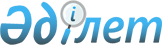 Об организации и объемах общественных работ за счет средств местного бюджета в 2014 году
					
			Утративший силу
			
			
		
					Постановление акимата Сарыагашского района Южно-Казахстанской области от 20 января 2014 года № 6. Зарегистрировано Департаментом юстиции Южно-Казахстанской области 13 февраля 2014 года № 2529. Утратило силу в связи с истечением срока применения – (письмо аппарата акима Сарыагашского района Южно-Казахстанской области от 9 января 2015 года № 59)      Сноска. Утратило силу в связи с истечением срока применения – (письмо аппарата акима Сарыагашского района Южно-Казахстанской области от 09.01.2015 № 59).      Примечание РЦПИ.

      В тексте документа сохранена пунктуация и орфография оригинала.

      В соответствии с пунктом 2 статьи 31 Закона Республики Казахстан от 23 января 2001 года «О местном государственном управлении и самоуправлении в Республике Казахстан», подпунктом 5) статьи 7 Закона Республики Казахстан от 23 января 2001 года «О занятости населения» акимат Сарыагашского района ПОСТАНОВЛЯЕТ:



      1. Утвердить перечень организаций, в которых будут проводиться оплачиваемые общественные работы в 2014 году, виды, объемы общественных работ и источники их финансирования согласно приложению к настоящему постановлению.



      2. Оплата труда безработных, участвующих в общественных работах, регулируется в соответствии с законодательством Республики Казахстан на основании трудового договора и зависит от количества, качества и сложности выполняемой работы.

      Сноска. Пункт 2 - в редакции постановления акимата Сарыагашского района Южно-Казахстанской области от 22.07.2014 № 449 (вводится в действие после дня его первого официального опубликования).



      2-1. На безработных, участвующих в оплачиваемых общественных работах, распространяются трудовое законодательство, законодательство о пенсионном обеспечении и страховании.

      Сноска. Постановление дополнено пунктом 2-1 в соответствии с постановлением акимата Сарыагашского района Южно-Казахстанской области от 22.07.2014 № 449 (вводится в действие после дня его первого официального опубликования).



      3. Контроль за исполнением настоящего постановления возложить на заместителя акима района Парманова Б.



      4. Настоящее постановление вводится в действие по истечении десяти календарных дней после дня его первого официального опубликования.

      

      Аким района                                А.Макулбаев

      Приложение к постановлению

      акимата Сарыагашского района

      от 20 января 2014 года № 6 Перечень организаций, в которых будут проводиться оплачиваемые общественные работы в 2014 году, виды, объемы общественных работ и источники их финансирования      Примечание: условия труда общественных работ предусматриваются в трудовом договоре, заключаемым между работодателем и гражданином, участвующем в общественных работах.
					© 2012. РГП на ПХВ «Институт законодательства и правовой информации Республики Казахстан» Министерства юстиции Республики Казахстан
				п/нНаименование организацииВиды общественных работКоличество людейОбъемы общественных работИсточник финансирования1Аппараты акима города, поселка, села и сельских округовблагоустройство, озеленение, уборка территории 566185 гектарбюджет района

 

 1Аппараты акима города, поселка, села и сельских округовобработка документов сдаваемых в архив, размножение и рассылка документов2630000 штукбюджет района

 

 2Республиканское государственное учреждение «Объединенный отдел по делам обороны города Сарыагаш Южно-Казахстанской области» Министерства обороны Республики Казахстанработа с населением по призыву в ряды Вооруженных Сил, доставка повесток8На территории 26 сельских округовбюджет района3Государственное учреждение «Управление внутренних дел Сарыагашского района Департамента внутренних дел Южно-Казахстанской области» организация работы среди молодежи по пропаганде здорового образа жизни, профилактика правонарушений среди несовершеннолетних («Охрана» и «Порядок») 

 

 150На территории города Сарыагаш, села Абай, поселка Коктерек и сельских округов Алимтау, Жылга, Дарбаза, Куркелес, Жарты тобе, Кабланбек, Жибек жолы, Дербисек, Жемисти, Кызылжар, Акжар Тегисшил, Актобе, Алпамыс батыр, Бирлесу, Бирлик, Биртилек, Бозай, Жамбыл, Жузимдик, Кошкарата, Ошакты, Ушкын бюджет районаВсего750